Ready to connect: TFT displays from KOE now as kit solutionDistec offers complete program in robust industrial quality for automation, Industry 4.0, digital signage, infrastructure, and constructionGermering (Germany), 18 May 2021 – Distec GmbH – one of the leading German specialists for TFT flat screens and system solutions for industrial and multimedia applications – has been appointed official distributor for the robust, industrial TFT displays manufactured by Kaohsiung Opto-Electronics (KOE). "These high-quality TFT displays can be perfectly controlled with our self-developed, robust Prisma TFT controllers," explained Leonhard Spiegl, Product Manager Components at Distec. "For easy operation, we therefore offer complete plug & play kit solutions with all necessary accessories. The long availability of the displays fits perfectly into our concept, which prioritizes customer satisfaction and high product quality." The absolutely robust displays are especially suitable for extreme operating conditions such as automation, Industry 4.0, digital signage, public transport, agriculture and construction. KOE's Rugged series complies to the highest industrial quality standardsThe TFT displays of KOE's Rugged series are highly resistant to vibration and shock. The extremely wide operating temperature range from -40 to +85°C allows unproblematic operation of the displays even in extreme cold or heat. In addition, the displays offer high brightness and a wide viewing angle with IPS technology for perfect readability in bright ambient light and when viewed from the side. Zero Bright Dot is standard on the Rugged series and complements the excellent optical properties. KOE's reliability test criteria exceed the industry standard by a factor of 2. Some KOE displays are already manufactured with LTPS technology, giving them extra low power consumption for trouble-free use in mobile devices. With Distec's VacuBond optical bonding process, a protective glass can be applied to the display on request which protects against pollution and damage caused by harsh operating conditions and makes it easier to clean the display. The high-tech OPTa-GEL® used in this process further increases the vibration and shock resistance of the bonded unit. Touch screens can also be optically bonded to the display.  Distec always has a selection of KOE TFT displays in stock to quickly operate customer projects. The entire KOE product range is available on request, additionally, both plug & play kit solutions and customized system integrations are possible.Words: 375More information at: https://www.distec.de/en/products/tft-display-modules/tft-displays/koe-tft-displays/ImagesAbout DistecDistec GmbH is a company of the FORTEC Group, a globally operating and recognized specialist in the field of display technology and embedded computing for projects in all industries. The company, based in Germering near Munich with a plant in Hörselberg-Hainich close to Eisenach, develops, produces and markets innovative solutions and a wide range of components, TFT displays, embedded boards, systems and services. The innovative solutions from assemblies and kits to OEM products are based on hardware and software developed by Distec in its own design centre in Germering. Distec's range of services includes customized developments and adaptations, product refinements - e.g. the VacuBond® optical bonding - and assembly of monitor systems as well as the manufacture of finished products. A wide range of touch screens and the internal Touch Competence Centre enable individual touch solutions even for difficult environmental conditions. In addition, Distec GmbH has access to products, services and know-how of the large FORTEC high-tech company network. Further information can be found under https://www.distec.de/Distec’s products are available at:Europe: Distec GmbH, Germering, https://www.distec.deUK and Benelux: Display Technology, Huntingdon, https://www.displaytechnology.co.ukNorth America: Apollo Display Technologies, Ronkonkoma NY, http://www.apollodisplays.com/Turkey and Middle East: DATA DISPLAY BİLİŞİM TEKNOLOJİLERİ LTD ŞTi., IstanbulDistec GmbH Augsburger Straße 2b 82110 Germering Germany T +49 89 89 43 63 0 F +49 89 89 43 63 131 E distribution|at|distec.de W www.distec.de A FORTEC Group Member Media Contact: Mandy Ahlendorf T +49 89 41109402E ma@ahlendorf-communication.com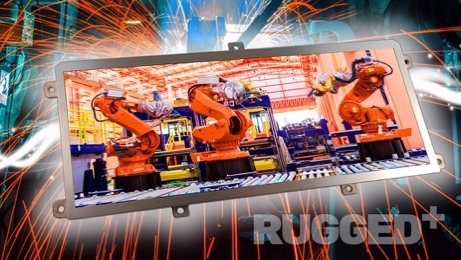 Image 1: Distec offers TFT displays of the extremely robust and durable Rugged series from KOECopyright: KOEDownload: https://www.ahlendorf-news.com/media/news/images/Distec-KOE-tft-display-rugged-serie-H.jpg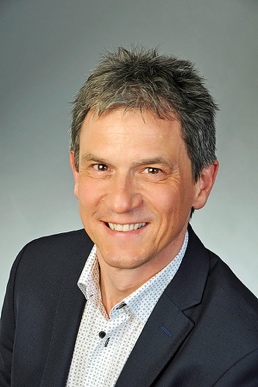 Image 2: Leonhard Spiegl is Product Manager Components at Distec GmbHCopyright: DistecDownload: https://www.ahlendorf-news.com/media/news/images/Distec-Spiegl-Leonhard-2-H.jpg